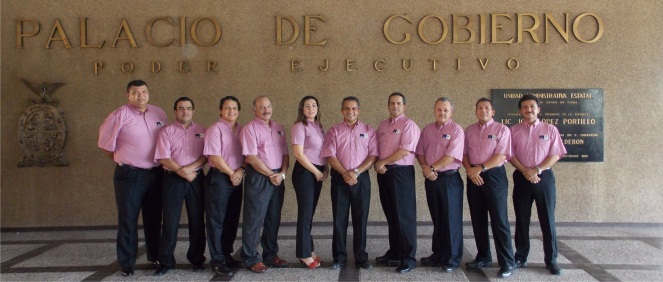 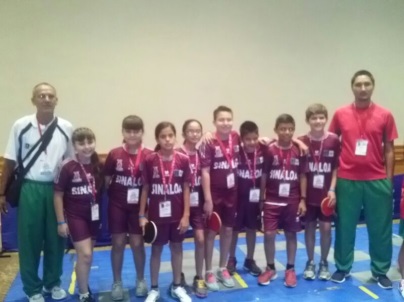 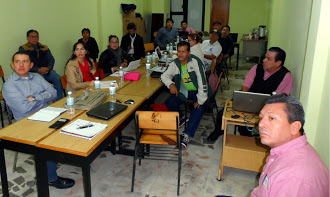 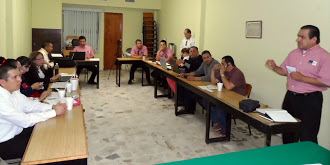 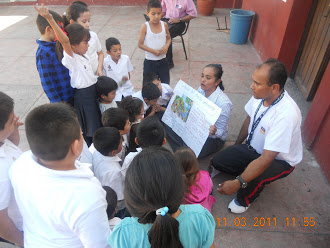 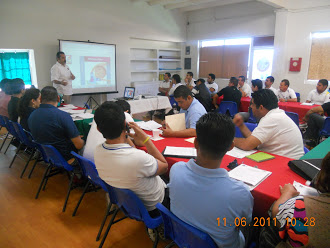 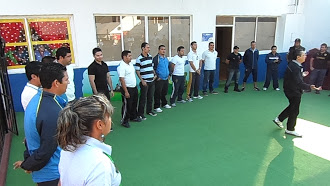 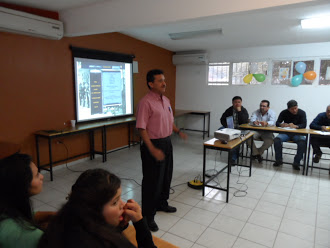 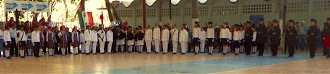 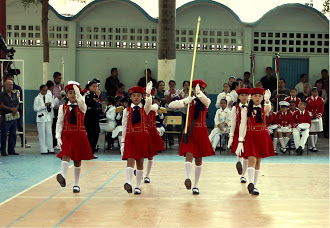 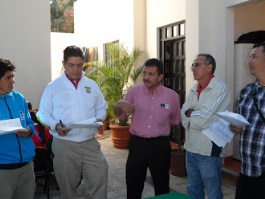 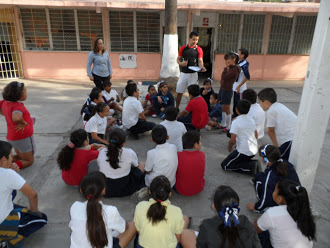 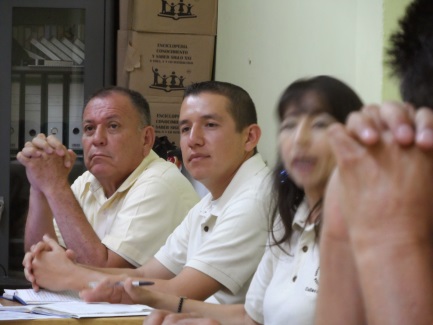 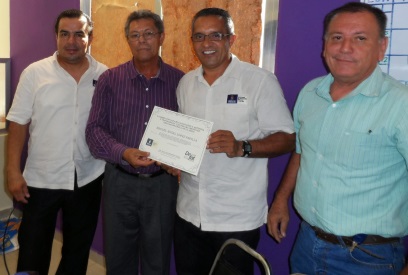 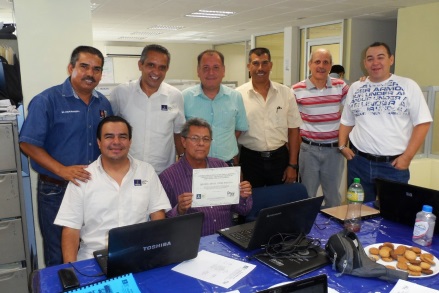 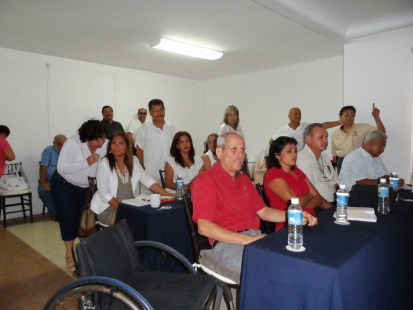 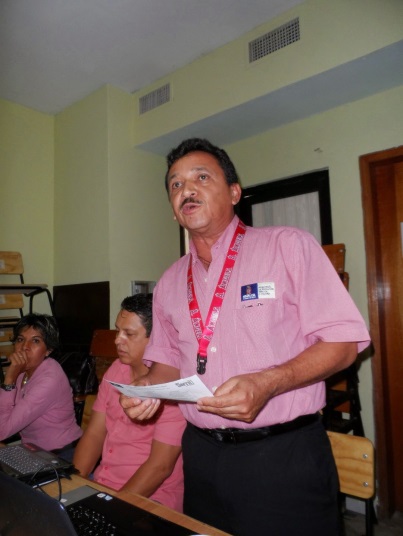 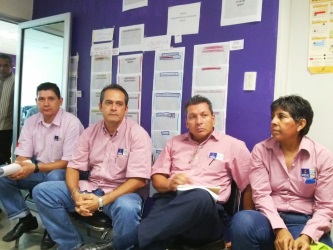 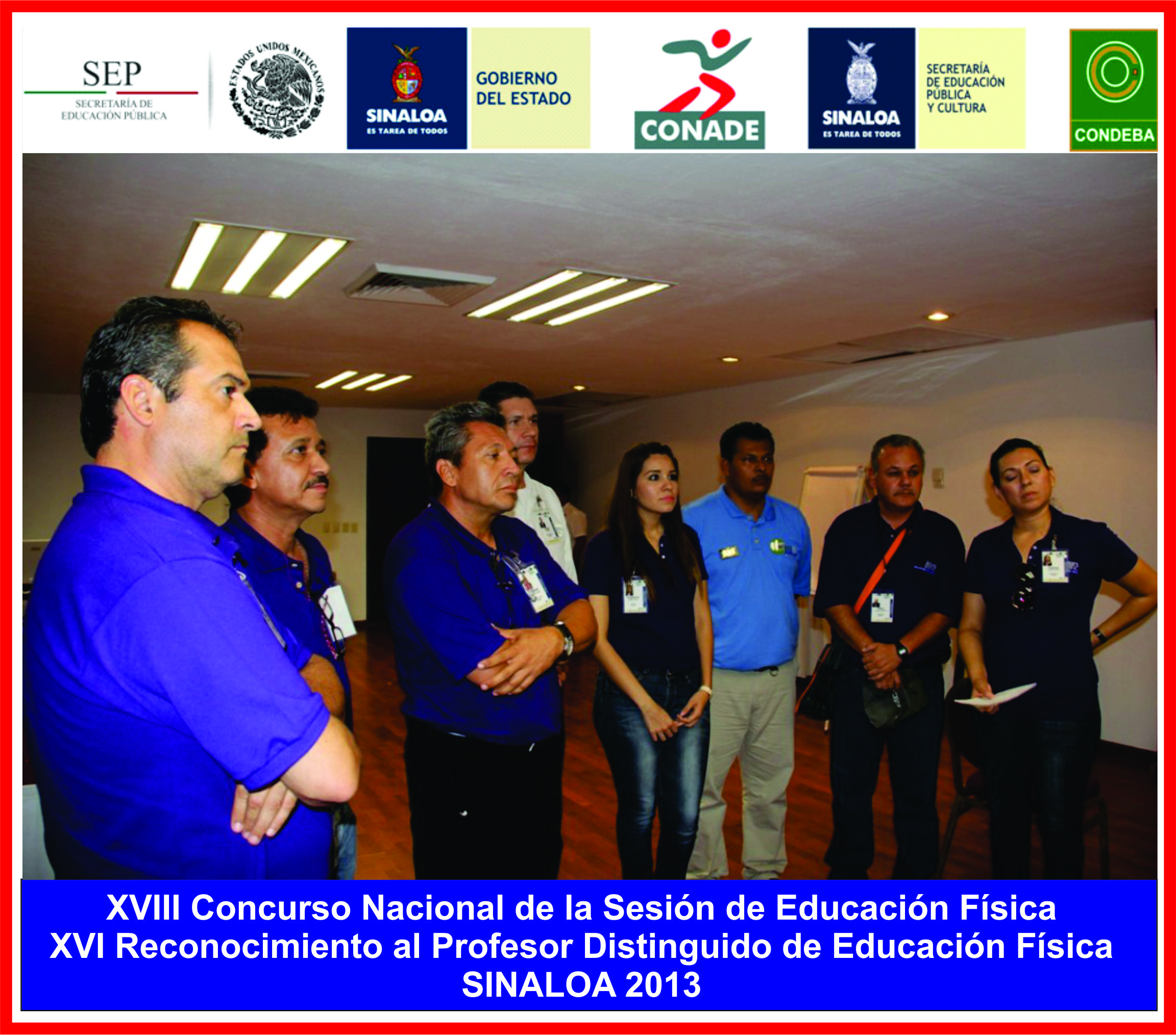 Culiacán, Sinaloa, Agosto de 2014Compañeros docentes de Educación Física:El presente ciclo escolar, 2014-2015, cierra el tercer lustro del presente siglo abriendo a su vez  la oportunidad a nuevas experiencias, vitales para nuestro quehacer profesional; se modifican esquemas y se nos aventura en la consecución de logros para los cuales nos hemos venido capacitando: nuestro potencial de adaptación a las nuevas exigencias será sometido a prueba, misma que sin duda habremos de superar con el profesionalismo que nos identifica y en pro del mayor de los beneficios para nuestros alumnos.Aprovecho la ocasión para ofrecer la más cordial bienvenida a los docentes con funciones de Supervisión y de Asesoría Técnica Pedagógica que hoy se suman a este equipo de trabajo. Su presencia nos refresca y fortalece. Pensamos y actuamos de forma diferente, los nuevos tiempos manifiestan exigencias distintas y nuestras respuestas, por tanto, necesariamente no deberán ser las mismas, la suma de conocimientos, aptitudes y actitudes, aunadas a la capacidad de liderazgo de cada cual, nos llevará a trabajar de manera colaborativa y armónica con la estructura actual de este departamento haciendo posible las más altas de nuestras aspiraciones.Cada inicio nos brinda la oportunidad de reforzar logros y actualizar objetivos y metas, es por ello que hoy el Departamento de Educación Física de SEPyC, pretende darle prioridad a la atención de estos programas considerados de vital importancia en nuestro quehacer: PNEF, Concurso de la Sesión de Educación Física, en sus diferentes etapas y en todos los niveles, Juegos Deportivos Escolares en su nueva modalidad, etapas, ramas y Categorías de primaria, Consejos Técnicos Escolares. (Departamento de Educación Física SEPyC); Concurso Estatal de Escolta de Bandera, -el cual se realizará por segunda ocasión con alumnos de primarias y secundarias de SEPyC con el propósito  de contribuir a la inducción y fortalecimiento de  los valores patrios a través de la instrucción cívica y máxima representación en el sano resguardo de nuestra enseña nacional. Sin olvidarnos de la Actualización Docente que este ciclo, el cual se avocará en la capacitación de los ATP de supervisión por todo el estado, en su perfil y en su quehacer de asesoría, así como las Visitas de Asesoramiento Pedagógico.Como titular desde este Departamento de Educación Física estatal asumo la responsabilidad, ante las autoridades pertinentes y la sociedad en general, de consolidar a plenitud nuestros propósitos, avalado siempre por la integridad y entrega profesional de todos y cada uno de ustedes.José Candelario Urías CarrizosaJefe del Departamento de Educación Física SEPyCMISIÓNBrindar en el área de Educación Física un servicio de calidad para la comunidad escolar de la Educación Básica en el Estado de Sinaloa; que responda a las exigencias de las necesidades educativas de una sociedad en constante evolución, contribuyendo así al bienestar, desarrollo, formación integral y crecimiento de toda la manifestación de su potencial, que se traduzca en una mejor calidad de vida de los educandos.VISIÓNEl Departamento de Educación Física busca proporcionar a la sociedad sinaloense un servicio educativo de calidad, comprometido a impulsar los procesos de formación continua en el colectivo docente del área para el desarrollo de las competencias profesionales, promueve los valores, La identidad nacional, la manifestación de actitudes positivas, el respeto a la integridad física, el pensamiento crítico y el desarrollo humano como partes sustanciales del mejoramiento de la calidad de vida de quienes participan activamente en el Proceso Enseñanza Aprendizaje de la Educación Física en Sinaloa.ValoresHonestidad                                             Responsabilidad    Respeto                      Solidaridad  LibertadORGANIGRAMADIMENSIÓN ADMINISTRATIVADIMENSIÓN PEDAGÓGICA CURRICULARDIMENSIÓN PEDAGÓGICA CURRICULARDIMENSIÓN PEDAGÓGICA CURRICULARDIMENSIÓN ORGANIZATIVADIMENSIÓN ORGANIZATIVADIMENSIÓN ORGANIZATIVA                        DIMENSIÓN ORGANIZATIVACRONOGRAMA DE ACTIVIDADESCICLO ESCOLAR 2014-2015AGOSTO 2014NOTA: Se les entrego Circular a los Supervisores (SEB No. 017/2013-2014), con fechas de presentación de su personal, con quien corresponda.4 Evaluación del PAT diagnostica Departamento con Supervisores.11-12 Reunión de trabajo para conformar el CTE del Departamento de Educación Física.18 de agosto inicia la planificación del primer bloque.20 Inicia el Programa de Desarrollo de Liderazgo Educativo. (Para el personal del departamento y el personal de las regiones I-II). Este se hará en 10 sesiones28 Curso Taller de Visitas de Asesoramiento Pedagógico Región I-IISEPTIEMBRE 2014NOTA: Juegos Deportivos Escolares. (INTRAMUROS)La fase de certificación de los jueces para el concurso de la sesión de educación física, será de agosto a diciembre.2  Inicia la revisión del Documento rector con ATP Mochis y Guasave.4 – 5 Curso Taller de Visitas de Asesoramiento Pedagógico para la región Mochis-Guasave-Mazatlán y Rosario.8 Inicia la revisión del Documento rector con ATP Culiacán.11 – 12 Inicia las visitas de  Asesoramiento Pedagógico región I – II.18 Reunión con ATP responsables del programa de Escoltas en su región.22 Reunión CTE supervisores (MOCHIS)26 Inicia los Consejos Técnicos Escolares (Maestros en sus escuelas, ATP y supervisores en una escuela.)OCTUBRE 2014NOTA: Juegos Deportivos Escolares etapa INTRAMUROS.La fase de Certificación de los Jueces para el concurso de la sesión de educación física, será de agosto a diciembre.7 – 10 Visitas de Asesoramiento Pedagógica a las regiones foráneas.	21 – 24 Concurso Nacional de la Sesión de Educación Física en SLP.30 Reunión de CTE Supervisores (ROSARIO)30 de octubre termina el primer bloque de planificación.31 Segunda reunión de CTE.NOVIEMBRE 2014NOTA:Juegos deportivos escolares etapa municipal La fase de certificación de los jueces para el concurso de la sesión de educación física, será de agosto a diciembre.3  inicia el segundo bloque de planificación.7 – 10 Visitas de Asesoramiento Pedagógica a las regiones foráneas.12 Continúa el Programa de Desarrollo de Liderazgo Educativo para ATP de Culiacán.	11 Capacitación del Programa por parte de la DEFAT al departamento.20 Desfile conmemorativo.21 Reunión de CTE supervisores (Culiacán región I)26 Curso taller de Asesoramiento pedagógico DEFAT al departamento.28 Consejo Técnico Escolar.DICIEMBRE 2014NOTA: Juegos deportivos escolares etapa municipal La fase de certificación de los jueces para el concurso de la sesión de educación física, será de agosto a diciembre.3 -17 Continúa el Programa de Desarrollo de Liderazgo Educativo para ATP de Culiacán.	5 Evaluación del PAT con Supervisores. Intermedia.(Culiacán)15 Evaluación del PAT Dirección con el Departamento.9 – 12 Visitas de Asesoramiento Pedagógico en todo el estado.19 Termina el segundo bloque de planificación.ENERO 2015NOTA: Juegos deportivos escolares etapa municipal.7 Inicia el tercer bloque14 Programa de Desarrollo Liderazgo educativo. ATP de Culiacán.16 Evaluación del PAT DEFAT19 CTE supervisores Guasave20 Capacitación PNEF, DEFAT28 Taller para fortalecer la función Asesora departamento.30  CTEFEBRERO 2014NOTA: Los juegos deportivos escolares etapa distrital, se realizarán en el mes de febrero.3 – 6 Vistas de Asesoramiento Pedagógico por todo el estado.11 Termina el Programa de desarrollo de Liderazgo Educativo.19 CTE supervisores (Mazatlán)20 Concurso Estatal de Escoltas.25 Taller para fortalecer la Función Asesora.27 Termina el tercer bloque de planificaciónMARZO 2014NOTA:2 Inicia el cuarto bloque de Planificación.5  Inscripción de los JDEE locales.6 Inscripción y junta Técnica Estatal Foráneos.Propuesta de sede: Culiacán10 – 13 Vistas de Asesoramiento Pedagógico por todo el estado.23 CTE supervisores región II Culiacán.27     CTE.30 -31 Vacaciones de semana santa.ABRIL 2014NOTA:1 – 10 Vacaciones de semana santa.21 – 24 Visitas de Asesoramiento Pedagógico por todo el estado.MAYO 2014NOTA:7   Inscripción de la Sesión de Educación Física Estatal Foráneos.8    Inscripción y junta previa de la Sesión de Educación Física Estatal Locales.14 Termina el cuarto bloque.18 inicia el quinto bloque de planificación.19 – 21 Propuesta para el Concurso Estatal de la Sesión de Educación Física Rosario - Escuinapa.22 Evaluación del PAT DEFAT.26 Capacitación del PNEF por DEFAT.JUNIO 2014NOTA:Juegos Deportivos Escolares etapa nacional31 de mayo será la salida  primaria6 de junio llegada de primaria7 de junio salida de secundaria13 de junio el regreso secundaria.16 – 19 Visita de Asesoramiento Pedagógico por todo el estado.22 CTE Supervisores Culiacán.29  Evaluación Final con Supervisores30 En este mes cada ATP del departamento entregará, las fechas del programa que atiende para el próximo ciclo       escolar.JULIO 2014NOTA:1-3 Revisión del PAT 2015-20167 -10 Impresión del PAT.10  Termina el quinto bloque. 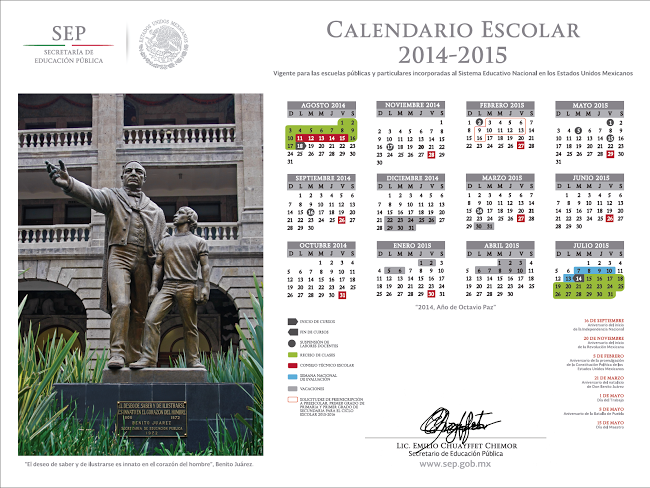 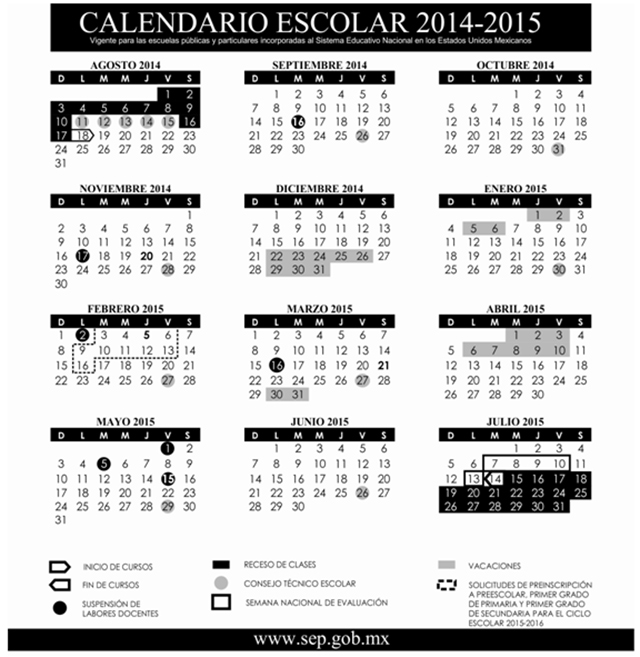 ACTIVIDADAspectos AdministrativosMETAElaborar un esquema de planeación administrativa para las seis supervisiones  cumpliendo en tiempo y forma con la entrega de la información, la primera semana de cada bimestre, el cual  deberá adaptarse a las condiciones y circunstancias particulares de cada uno de los casos de forma continua,  para facilitar el uso de la información obtenida en el registro inicial. El mantenimiento de un registro permanente donde destaca la importancia de la planeación previa, para enfrentar los retos que surgen en el desarrollo de un sistema de registro y donde advierte algunas dificultades inherentes para responder a estos retos de acuerdo a las necesidades de cada uno de los docentes pertenecientes al  Departamento de Educación Física.ESTRATEGIASLa organización eficiente del personal que apoya en las acciones administrativas.El facilitar la información y requisitos necesarios para iniciar cada uno de los procedimientos administrativos, basados en los requerimientos que garanticen el control y atiendan la normatividad vigente.Es recomendable  determinar qué información se necesita y prepare un plan de acción para obtenerla.Recopilar la información para actualización de los registros de forma permanente y actualización de  los expedientes personales.Registrar datos cuantificables en el control de los programas del PAT 2014-2015.Realizar el seguimiento e informar de lo programas ante las supervisión de Educación Física.FECHA DE EJECUCIÓNPermanentemente durante  el  ciclo escolar 2014-2015ACTIVIDADPrograma Nacional de Educación FísicaMETAFortalecer la capacitación al cien por ciento, en  la aplicación  del PNEF vigente, a partir del trabajo Docente de Preescolar y Primaria.ESTRATEGIASPlanificación, Aplicación y Seguimiento del PNEF vigente.Cursos y talleres de capacitación para ATP de supervisiones.Visitas de Asesoramiento Pedagógico.Revisión y Evaluación de Visitas de Asesoramiento Pedagógico de ATP.Elaboración de agendas mensuales de ATP.FECHA DE EJECUCIÓNDel 18 de Agosto al 26 de JunioACTIVIDADACTUALIZACION DOCENTEMETAQue el cien por ciento de  los ATP de las seis supervisiones, tomen los cursos programados al termino del ciclo escolar, para la mejora la función asesora, Visitas de Asesorías Pedagógicas, Lineamientos para la Asesoría Técnica Pedagógica, Acuerdos, Evaluación y otros., que ayudan a la ejecución de los Planes y Programas establecidos.ESTRATEGIASInformar en tiempo y forma de las diferentes capacitaciones.Gestionar los recursos humanos, materiales y financieras necesarias para la realización de las diferentes actividades.Curso Taller Estatal “Para perfilar coordinadores a ATP de Educación Física en el estado”.Capacitación de los Cursos de Actualización Docente.Curso Taller Estatal para ATP de las “Visitas de Asesorías Pedagógicas”.Curso “Programa Desarrollo de Liderazgo Educativo”Taller “Instrumentos de Evaluación”FECHA DE EJECUCIÓNDurante el Ciclo Escolar 2014-2015ACTIVIDADVisita de Asesoramiento PedagógicoMETARealizar cinco Visitas de Asesoramiento Pedagógico a cada una, de las Seis Supervisiones de Educación Física hacia los ATP   como una estrategia de fortalecimiento del proceso de enseñanza-aprendizaje en educación básica durante el ciclo escolar. ESTRATEGIASCurso Taller  sobre “Visitas de Asesoramiento Pedagógico”.Programar y realizar las Visitas de Asesoramiento Pedagógico, cinco a cada supervisión en las fechas establecidas por el Departamento de Educación Física y la Subsecretaría de Educación Básica.Realizar informe de retroalimentación pedagógica, de las visitas programadas por el Departamento de Educación Física.Revisión y análisis de los documentos de las Visitas de  Asesoramiento Pedagógico.Realizar informe a partir de las  Visitas de  Asesoramiento Pedagógico de los ATP de supervisión, programadas por su Supervisión.FECHA DE EJECUCIÓNDurante el Ciclo Escolar 2014-2015ACTIVIDADConcurso Estatal de la Sesión de Educación Física y Profesor DistinguidoMETAQue el cien por ciento de las Supervisiones participen con un representante en Matrogimnasia y un participante en Primaria, para fomentar el intercambio de ideas y experiencias, así como la incorporación de las innovaciones didácticas y pedagógicas para un  mejoramiento de la calidad en las seis Supervisiones de Educación Física, así como elegir a los representantes para la etapa estatal en las diferentes modalidades.ESTRATEGIASCon base a la convocatoria estatal y enlace  a las Supervisiones de Educación Física.Reuniones con equipos técnicos de las seis Supervisiones de Educación Física.Establecer un  cronograma de trabajo para atención al programa del concurso Estatal de la Sesión de Educación Física y Profesor Distinguido.Solicitud de recursos, reproducir y compaginar materiales a utilizar en el programa del Concurso Estatal de la Sesión de Educación Física y Profesor Distinguido.Elaborar la convocatoriaDifundir la convocatoria en las seis Supervisiones de Educación Física.Digitalizar materiales tales como documento rector.Difusión  el documento rector vigente.Capacitación del documento rector.Selección de jueces (ranking).Asesoría a docentes interesados en participar como Profesor Distinguido.FECHA DE EJECUCIÓNDurante todo el ciclo escolar 2014- 2015ACTIVIDADCertificación para Jueces de la Sesión de Educación FísicaMETAQue el cien ciento de las supervisiones cuente por lo menos con dos jueces certificados a nivel estado en las modalidades de matrogimnasia y primaria, para evaluar las sesiones de educación física y así poder elegir a los Docentes que nos representarán en sus diferentes modalidades en la Etapa Nacional.ESTRATEGIASEstablecer un  cronograma de trabajo para atención al programa del Concurso Estatal de la Sesión de Educación Física y Profesor Distinguido.Digitalizar materiales  (documento rector).Solicitud de recursos, reproducir y compaginar materiales a utilizar en el programa de certificación.Difundir la invitación a la certificación en las seis Supervisiones de Educación Física.Capacitación a los Docentes sobre el Documento Rector de la Sesión de Educación Física.Examen Teórico y Práctico.Certificación de Jueces Estatales.Ranking de jueces Nacionales (uno en preescolar y uno en secundaria)Calificación y entrega de resultados.FECHA DE EJECUCIÓNDurante todo el ciclo escolar 2014 - 2015ACTIVIDADJuegos Deportivos EscolaresMETALograr la participación del cien por ciento de  las escuelas de nivel primaria en el estado, contribuyendo así a las competencias para la vida.ESTRATEGIASCoordinar con DEFAT la entrega recepción de la documentación pertinente.Entregar convocatoria en tiempo y forma.Coordinar con las seis supervisiones de educación física estatal la organización de las diferentes etapas. (Intramuros, Municipal, Distrital y Estatal)Gestionar ante la DEFAT la constitución legal de Ligas y Clubes Deportivos Escolares.Gestionar ante la DEFAT los recursos necesarios para la realización del evento estatal.FECHA DE EJECUCIÓNDe Agosto a JunioACTIVIDADConcurso Estatal de Escoltas  EscolaresMETALograr la participación de las seis regiones con dos representantes por región (doce en total), una de cada supervisión de colegios particulares, en el Concurso Estatal de Escoltas Escolares de nivel primaria, teniendo como propósito fortalecer la identidad nacional y el respeto a los símbolos patrios. ESTRATEGIASRealizar reunión entre el personal del DEF de la SEPyC y las Direcciones de Primaria y Secundaria Estatal, con el propósito de:Definir y coordinar el formato del proceso de selección de los finalistas estatales de cada nivel educativo.Definir fecha y sede de la final estatal.Establecer acuerdos de apoyos y responsabilidades de cada uno de los participantes del comité organizador (DEF SEPyC – Primaria Estatal – Secundaria Estatal).Elaborar, gestionar  firma del Secretario y distribuir convocatoria a la estructura educativa de Educación Física, Primarias y Secundarias estatales.Entregar Cd del software de instrucción cívica a las direcciones de Primaria y Secundaria Estatales.Llevar a cabo un programa de capacitacióny actualización de las técnicas y evoluciones de escoltas que se convocaran para el concurso estatal.Realizar la gestión de recursos necesarios para la realización del evento en su etapa Estatal conforme a los acuerdos establecido previamente entre el Dpto. de EF de la SEPyC y las Direcciones de Primaria y Secundarias estatales.Apoyar en jueceo, y lo que sea necesario y posible, a las supervisiones de EF y Direcciones de Primaria y Secundaria, para celebrar los concursos de las etapas previas al estatal.FECHA DE EJECUCIÓNAgosto al 20 de FebreroLMMJV31 Presentación de Mesa Técnica al Dpto.1Reunión de ATP con Jefe de Dpto.4  Presentación de Supervisores. Evaluación  del Pat de Dpto.Diagnostica5“Taller de capacitación6Sobre Consejos Técnicos7       Escolares para 8         Supervisores”4  Presentación de Supervisores. Evaluación  del Pat de Dpto.Diagnostica *Elaborar agenda y material didáctico de taller segunda etapa.Presentación de los docentes con sus ATPPresentación de los docentes ante su directorElaborar agenda para taller de planificación.11            “ Taller de 12    capacitación sobre13       Consejos Técnicos14       Escolares para15    Docentes.”Reunión de trabajo con supervisores. CTE Dpto.Reunión de trabajo con supervisores. CTE Dpto.*Curso taller EstatalMazatlán-RosarioPara ATP Y coordinadores“Planificación”Mazatlán-RosarioCuliacánTaller Para ATP y Coordinadores “ Planificación”Culiacán18 Inicio del Ciclo Escolar en las escuelasBloque 11920                                      (1) Programa de Desarrollo de liderazgo educativo (Dpto. y Sup. Región I-II)Todo el personal de supervisiones.2122Reunión interna Concurso estatal de Escoltas 2014-2015Reunión de trabajo Dpto.  agenda (Liderazgo educativo)1920                                      (1) Programa de Desarrollo de liderazgo educativo (Dpto. y Sup. Región I-II)Todo el personal de supervisiones.2122Reunión interna Concurso estatal de Escoltas 2014-201525Reunión de trabajo Dpto. (Visitas de Asesoramiento Pedagógico)26  27Reunión con SIVIVA, primaria y secundaria “Concurso Estatal de Escoltas 2014-2015”28Curso taller de Visitas de Asesoramiento Pedagógico. Para ATP de supervisión. Región I-II29Entrega de PAT de los Supervisores al Dpto.LMMJV1 Reunión con ATP y coordinadores del estado.Documento Rector Sesión de EF..234Curso taller de Visitas de Asesoramiento Pedagógico. Para ATP de supervisión. Región Mochis y Guasave.5Curso taller de Visitas de Ases. Pedag. para ATP de Supervisión. Reg. Mazat. y Rosario.1 Reunión con ATP y coordinadores del estado.Documento Rector Sesión de EF..234Curso taller de Visitas de Asesoramiento Pedagógico. Para ATP de supervisión. Región Mochis y Guasave.Reunión Concurso Escoltas H. Ayto. de Mazatlan8Reunión Dpto. de Educación Física(Agenda de Visitas de Acompañamiento)910                           (2)Programa de Desarrollo de liderazgo educativo (Dpto. y Sup. Región I-II)11	                       (1)Visita de Asesoramiento Pedagógico región I Culiacán 12                     (1)Visita de Asesoramiento Pedagógico región II Culiacán910                           (2)Programa de Desarrollo de liderazgo educativo (Dpto. y Sup. Región I-II)11	                       (1)Visita de Asesoramiento Pedagógico región I Culiacán 12                     (1)Visita de Asesoramiento Pedagógico región II Culiacán15Reunión Dpto. de Educación Física16Suspensión de labores1718Reunión con ATP ESCOLTAS1922Reunión CTE supervisores Mochis23	24  Taller para fortalecer la función asesora.DEFAT-DEPARTAMENTO2526  CTE            (1)ATP en escuelas2930LMMJV1                             (3)Programa de Desarrollo de liderazgo educativo (Dpto. y Sup. Región I-II)236 Reunión Dpto. de Educación Física.Agenda Salida de (VAP)7      Mazatlán   (1)       Culiacán Región I (2)8      Rosario      (1)9   Mochis        (1)Culiacán Región 2 (2)10  Guasave  (1)13Reunión Dpto. de Educación Física1415                           16                    (4)     Programa de Desarrollo de liderazgo educativo (Dpto. y Sup. Región I-II)    1720 Reunión Dpto. de Educación Física21 2223 24 27Reunión Dpto. de Educación Física28  Taller para fortalecer la función asesora.DEFAT-DEPARTAMENTO29                                      (5)Programa de Desarrollo de liderazgo educativo (Dpto. y Sup. Región I-II)30CTE supervisoresRosarioTermina Bloque 1 31                      (2)ReuniónCTEATP en escuelasLMMJV3 REUNION MESA TEC. DPTO.Inicia Bloque 24      Mazatlán   (2)       Culiacán Región I (3)5      Rosario      (2)6   Mochis        (2)Culiacán Región 2                        (3)7     Guasave  (2)10  REUNION MESA TECNICA DPTO.11  Capacitación PNEF           DEFAT12                           (6)Programa de Desarrollo de liderazgo educativo (Dpto. y Sup. Región I-II) 1314 17   SUSPENSION181920Desfile 20 Nov.21CTE SupervisoresCuliacán región I24 REUNION MESA TECNICA DPTO.2526 Curso Taller de Asesoramiento Pedagógico.DEFAT-DEPARTAMENTO2728                     (3)          CTELMMJV1  Reunión mesa Técnica del Dpto.23                             (7)Programa de Desarrollo de liderazgo educativo (Dpto. y Sup. Región I-II)45  Evaluación del PAT supervisiones             Intermedia.8  Reunión mesa Técnica del Dpto.9     Mazatlán   (3)       Culiacán Región I (4)10      Rosario      (3)11   Mochis        (3)Culiacán Región 2 (4)12     Guasave  (3)15 Evaluación del PAT.  DEFAT1617                           (8)Programa de Desarrollo de liderazgo educativo (Dpto. y Sup. Región I-II)1819 Termina Bloque 2ue23242526293031LMMJV12567        inicia Bloque 3Reunión mesa Técnica del Dpto.8912Reunión mesa Técnica del Dpto.13Reunión con SIVIVA, primaria y secundaria “Concurso Estatal de Escoltas 2014-2015”14                           (9)Programa de Desarrollo de liderazgo educativo (Dpto. y Sup. Región I-II)1516EVALUACION DEL PAT.  DEFAT19 Reunión mesa Técnica del Dpto.20   Capacitación PNEF.  DEFAT212223Reunión con SIVIVA, primaria y secundaria “Concurso Estatal de Escoltas 2014-2015”CTE supervisoresGuasave20   Capacitación PNEF.  DEFAT212223Reunión con SIVIVA, primaria y secundaria “Concurso Estatal de Escoltas 2014-2015”26  Reunión mesa Técnica del Dpto.2728  Taller para fortalecer la función asesora.DEFAT-DEPARTAMENTO2930                      (4)               CTELMMJV2 Suspensión de labores.3    Mazatlán   (4)       Culiacán Región I (5)4      Rosario      (4)5   Mochis        (4)Culiacán Región 2 (5)6     Guasave  (4)9 Reunión Mesa Técnica de Dpto.1011                      (10)Programa de Desarrollo de liderazgo educativo (Dpto. y Sup. Región I-II)12Reunión con SIVIVA, primaria y secundaria “Concurso Estatal de Escoltas 2014-2015”13Reunión Concurso Escoltas H. Ayto. de Mazatlan16 Reunión Mesa Técnica de Dpto.171819CTE supervisoresMazatlán20ConcursoEstatal deEscoltas23 Reunión Mesa Técnica de Dpto.25 Taller para fortalecer la función asesora.DEFAT-DEPARTAMENTO26  27  28                     (5) Reunión CTELMMJV2     IniciaBloque 434569 Reunión Mesa Técnica de Dpto.10    Mazatlán   (5)       Culiacán Región I (6)11      Rosario      (5)12   Mochis        (5)Culiacán Región 2 (6)13     Guasave  (5)16 Suspensión de labores171181920Taller para fortalecer la función asesora.DEFAT-DEPARTAMENTO23 Reunión Mesa Técnica de Dpto.24252627                      (6)            CTECTE supervisoresCuliacán24252627                      (6)            CTE3031LMMJV1 Reunión Mesa Técnica de Dpto.12367891013 Reunión Mesa Técnica de Dpto.1415161720 Reunión Mesa Técnica de Dpto.21   Mazatlán   (6)       Culiacán Región I (7)22      Rosario      (6)23   Mochis        (6)Culiacán Región 2 (7)24     Guasave  (6)27 Reunión Mesa Técnica de Dpto.282930LMMJV1 Suspensión de labores4 Reunión Mesa Técnica de Dpto.5 Suspensión de labores67811 Reunión Mesa Técnica de Dpto.12 1314Termina el Bloque 415Suspensión de labores18 Reunión Mesa TécnicaInicia bloque 519202122    Evaluación del PAT. DEFATCTE supervisoresMazatlán19202122    Evaluación del PAT. DEFAT25 Reunión Mesa Técnica de Dpto.26  Capacitación PNEF.  DEFAT272829                     (7)             CTELMMJV1 23458910111215 Reunión Mesa Técnica de Dpto.16   Mazatlán   (7)       Culiacán Región I (8)17      Rosario      (7)18   Mochis        (7)Culiacán Región 2 (8)19     Guasave  (7)22  CTE supervisoresCuliacán23242526                    (8)           CTE29 Evaluación del PAT con supervisores. (Final)30Entrega del PAT por programa.LMMJV1236 Reunión Mesa Técnica de Dpto.7891013 Reunión Mesa Técnica de Dpto.14 FIN DE CURSO15161720 2122232427282930PERSONAL DEL DEPARTAMENTO DE EDUCACIÓN FÍSICA DEL ESTADOPERSONAL DEL DEPARTAMENTO DE EDUCACIÓN FÍSICA DEL ESTADOPERSONAL DEL DEPARTAMENTO DE EDUCACIÓN FÍSICA DEL ESTADOPERSONAL DEL DEPARTAMENTO DE EDUCACIÓN FÍSICA DEL ESTADOPERSONAL DEL DEPARTAMENTO DE EDUCACIÓN FÍSICA DEL ESTADONOMBRESUPERVISIÓNTEL. DE OFICINATEL. PARTICULARCORREO ELECTRONICOJosé Candelario Urias CarrisozaDpto.667 715947166 77 65 01 12candelariourias@gmail.comManuel Alberto Cervantes VargasDpto.668 715947166 71 05 91 80maringui758@gmail.comRamón Alberto Sánchez CastroDpto.669 715947166 72 13 52 15ramoneducacionfisica66@hotmail.comJesús Emilio Mendoza OrtizDpto.670 715947166 77 86 86 16em-mendoza@hotmail.comJesús Ricardo Félix ReyesDpto.671 715947166 71 52 73 24ricardofr70@gmail.comFelipe de Jesús Urias BurgosDpto.672 715947166 73 09 05 97furias691@hotmail.comRogelio Castro CamachoDpto.673 715947166 74 76 31 65roge.cc@hotmail.comMario Noé ParraDpto.674 715947166 77 91 51 79Otilio Noriega CabanillasDpto.675 715947166 73 88 23 36otilionoca@hotmail.comPaloma Cecilia Gastelúm PintoDpto.676 715947166 72 66 05 86Karina Nereida Hernández G.Dpto.677 7159471    66 71 541029karinanereidahernandez@gmail.comAna Luisa Soto GonzálezDpto.677 71594716672 282741DIRECTORIO DEL PERSONAL DIRECTORIO DEL PERSONAL DIRECTORIO DEL PERSONAL DIRECTORIO DEL PERSONAL DIRECTORIO DEL PERSONAL SUPERVISORES  DE EDUCACIÓN FÍSICA DEL ESTADOSUPERVISORES  DE EDUCACIÓN FÍSICA DEL ESTADOSUPERVISORES  DE EDUCACIÓN FÍSICA DEL ESTADOSUPERVISORES  DE EDUCACIÓN FÍSICA DEL ESTADOSUPERVISORES  DE EDUCACIÓN FÍSICA DEL ESTADONOMBRESUPERVISIÓNTEL. DE OFICINATEL. PARTICULARCORREO ELECTRONICOJavier González Martin del C.Región Norte668 131 6011668 148 3258javiergmdelc@gmail.comOctavio Vega VenegasR. C. NorteGloria Montes CarlónR.C.N° 1669110 1452Yoyis2mc@hotmail.comMarco A. Almaral VelázquezR.C.N° 2667217 0984metodomarco@hotmail.comOscar Monarrez RíosR.SUR 1669159 2329667389 0377omonarrezrios@hotmail.comRicardo Vázquez  EspiricuetaR SUR 2687 8721919669 122 0819ricardovazquez53@hotmail.comJuan Gerardo González Z.R SUR 2667 261 1578669 111 8170jjggz@hotmail.comDIRECTORIO DEL PERSONALDIRECTORIO DEL PERSONALDIRECTORIO DEL PERSONALDIRECTORIO DEL PERSONALDIRECTORIO DEL PERSONALASESORES TÉCNICOS PEDAGÓGICOS  DE EDUCACIÓN FÍSICA DEL ESTADOASESORES TÉCNICOS PEDAGÓGICOS  DE EDUCACIÓN FÍSICA DEL ESTADOASESORES TÉCNICOS PEDAGÓGICOS  DE EDUCACIÓN FÍSICA DEL ESTADOASESORES TÉCNICOS PEDAGÓGICOS  DE EDUCACIÓN FÍSICA DEL ESTADOASESORES TÉCNICOS PEDAGÓGICOS  DE EDUCACIÓN FÍSICA DEL ESTADONOMBRESUPERVISIÓNTEL. DE OFICINATEL. PARTICULARCORREO ELECTRONICOMelendrezRegión Norte668 131 6011668112 1007javiergmdelc@gmail.comAdolfo Maldonado LópezR.C. Norte687 8721919673852 4655profe_maldonado67@hotmail.comRosalba Quintero ArceR.C.N° 1667 261 1578667183 6997rosalbaquinteroarce@gmail.comGerardo Francisco Cabada Z.R.C.N° 1667 261 1578667 474 1801Polliti_lic@hotmail.ocmCarlos Alberto Ruiz Ortega      R. Sur 2694 108 6073caalro.74@hotmail.comHiginio Martínez      R. Sur 26941086011       Higiniomtz1@hotmail.comBernardo Murillo GómezR.C.N° 2667 138 1208ollirum777person@hotmail.comSilvia Susana Corral SarabiaR.C.N° 2667 252 0707Ayblyz24@hotmail.com